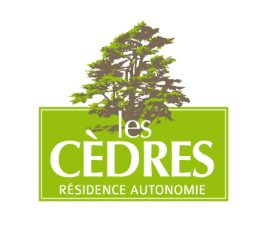 DOCUMENTS A FOURNIR POUR UNE ADMISSION EN RESIDENCE AUTONOMIENOM  ………………………………                                PRENOM ………….………………….NOM DE NAISSANCE ……………………………………………………………………………….ADRESSE …………………………………………………………………………………………………DEPARTEMENT DU NORD      □                               AUTRE DEPARTEMENT (préciser)…………………………….DOCUMENTS ADMINISTRATIFS :□ LIVRET DE FAMILLE COMPLET
□ CNI (Carte Nationale d’identité resto/verso)
□ CARTE VITALE (JOINDRE ATTESTATION DE SECURITE SOCIALE
□ CARTE DE MUTUELLE
□ AVIS D’IMPOSITION OU DE NON IMPOSITION N-1
□ DECLARATION DE REVENUS ANNEE N
□ JUSTIFICATIFS  DES RETRAITES
	□ Principale                            □ Complémentaire(s)□ RIB□ CAISSE DE RETRAIRE PRINCIPALE ……………………………………
□CAISSE DE RETRAITE COMPLEMENTAIRES …………………………………………………………………………………………………□ RELEVE D’IDENTITE BANCAIRE
□ DEMANDE D’AIDE SOCIALE             □ OUI (copie du certificat)                                         □ NON 
                                                                 □ EN COURS (copie de la demande)                  □ ENVISAGEE
□ APL                                                      □ OUI (n° allocataire) …………………………                  □ NON 
                                                                 □ EN COURS (copie de la demande)                  □ ENVISAGEEA LA SIGNATURE DU CONTRAT DE SEJOUR :□ UN CHEQUE DE CAUTION D’UN MONTANT DE 500€□ UNE ATTESTATION D’ASSURANCE RESPONSABILITE CIVILE ET DE L’APPARTEMENT